Единый государственный экзамен по МАТЕМАТИКЕПрофильный уровеньИнструкция  по выполнению работыЭкзаменационная работа состоит из двух частей, включающих  в  себя21 задание. Часть I содержит 8 заданий базового уровня сложности с кратким ответом. Часть 2 содержит 4 задания повышенного уровня сложности с кратким ответом и 7 заданий повышенного и  высокого уровней сложности с развёрнутым ответом.На выполнение экзаменационной работы по математике отводится 3 часа 55 минут (235 минут).Ответы к заданиям 1—12 записываются по приведённому ниже образцу в виде целого числа или конечной десятичной дроби. Числа запишите в поля ответов в тексте работы, а затем перенесите в бланк ответов № 1.TRCT:      -0.    &	кі — 0 › 8При выполнении заданий 13—19 требуется записать полное решение и ответ в бланке ответов № 2.Все	бланки	ЕГЭ	заполняются	яркими	чёрными	чернилами.Допускается использование гелевой, капиллярной или перьевой ручек.При выполнении заданий можно пользоваться черновиком. Записи в черновике не учитываются при оценивании работы.Баллы, полученные Вами за выполненные задания, суммируются. Постарайтесь выполнить как можно больше заданий и набрать наибольшее количество баллов.Желаем успеха.!Справочные материалыЅіП2Я-СОЅ2Я = 1SIП  ЙО	Й SlП  О  •  COS    Оcos 2п = cos 2 п — sin2 п  В доме, в котором живёт Петя, один подъезд. На каждом этаже по шесть квартир. Петя живёт в квартире 45. На каком этаже живёт Петя?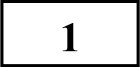 Ответ:   	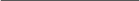 2		При работе фонарика  батарейка  постепенно  разряжается  и напряжение в электрической  цепи  фонарика  падает.  На  рисунке  показана зависимостьнапряжения в цепи от времени работы фонарика. На горизонтальной оси отмечается время работы фонарика в часах, на вертикальной  оси напряжение в вольтах. Определите по рисунку, на сколько вольт упадёт напряжение с 6-гo по 56-й час работы фонарика.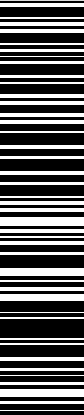 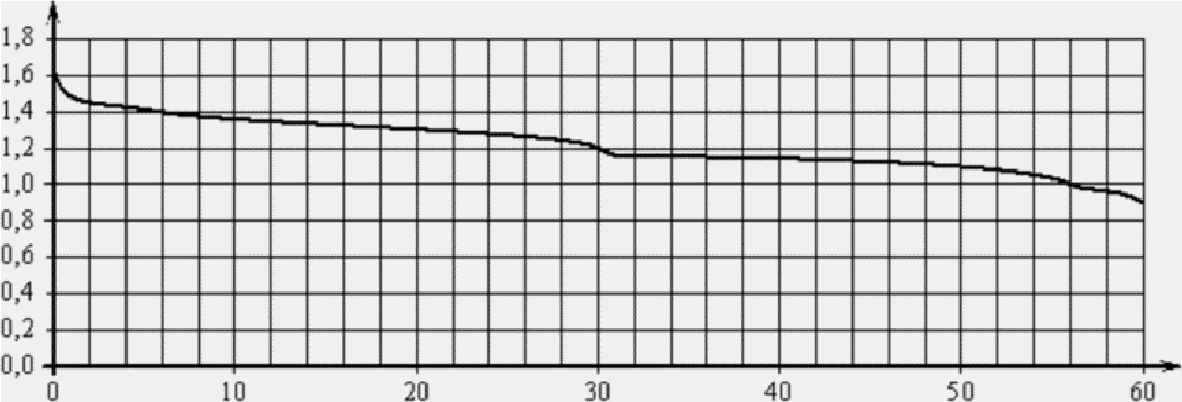 Ответ:   	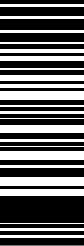 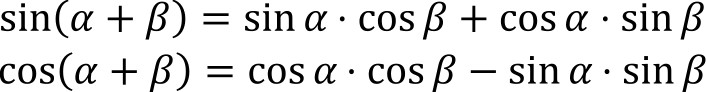   На	клетчатой	бумаге	с	размером	клетки	1х1 изображён	треугольник		ABC.   Найдите	длину		его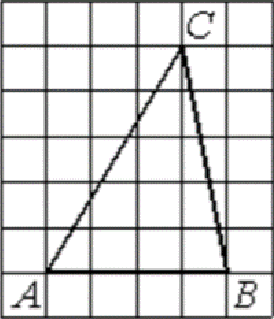 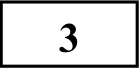 средней линии, параллельной стороне AB.Ответ:   	  На   рисунке   изображён   график   дифференцируемой   функции   у  = f(х),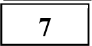 определённой  на интервале  (—3; 8).  Найдите  точку  из отрезка  [—2; 5], вкоторой производная функции f(х) равна 0.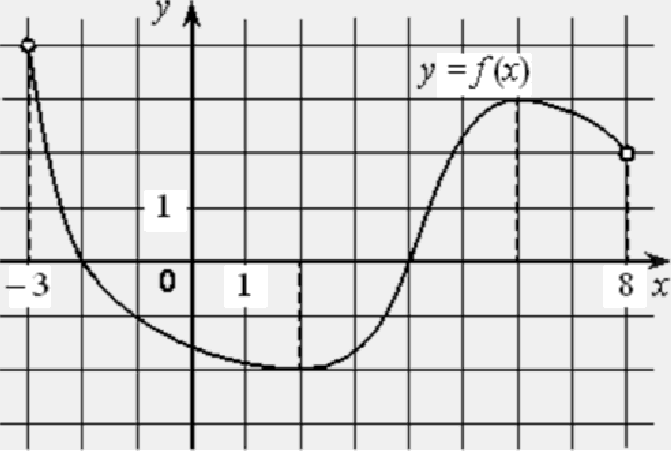   Фабрика выпускает сумки. В среднем 19 сумок из 160 имеют скрытые дефекты. Найдите вероятность того, что купленная сумка окажется без дефектов. Результат округлите до сотых.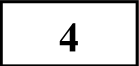 Ответ:   	  Найдите корень уравнения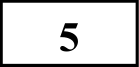 1	15+ + 8	3’	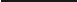 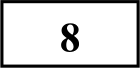 Ответ:   	  В  равностороннем треугольнике  ABC  высота CH равна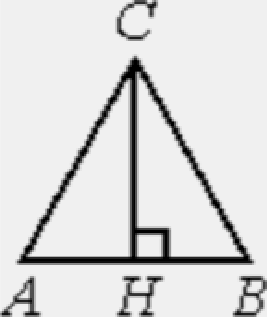 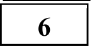 453. Найдите AB.Ответ:     	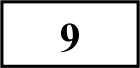 Ответ:   	В кубе ABCD А В С D найдите угол между прямыми CD  и  AD. Ответ  дайте в градусах.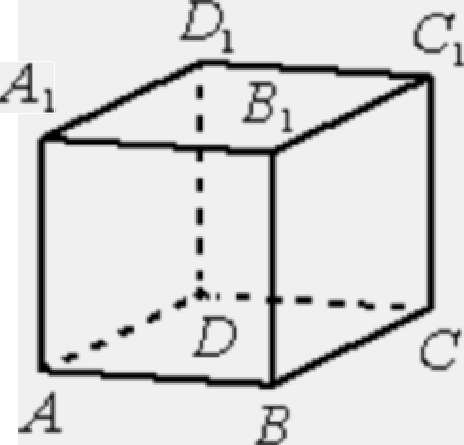 Ответ:     	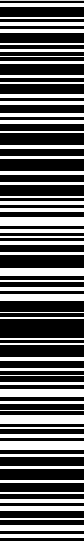 Найдите значение выражения20° 3	52    : 4°"’.Ответ:   	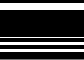   В розетку электросети подключена электрическая духовка, сопротивление которой	составляет	R —— 60	Ом.	Параллельно	с	ней	в	розетку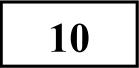 предполагается подключить электрообогреватель, сопротивление которого R (в Ом). При параллельном соединении двух электроприборов с сопротивлениями   R    н   R    их   общее   сопротивление    вычисляется поЧастъ 2формуле  R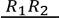 общ —     Rj + Ry 'Для  нормального  функционирования электросетиобщее сопротивление в неё должно быть не меньше 10 Ом. Определите наименьшее возможное сопротивление R2 электрообогревателя.  Ответ дайте в омах.Ответ:   	  В сосуд, содержащий 10 литров 24-процентного водного раствора некоторого вещества, добавили 5 литров воды. Сколько процентов составит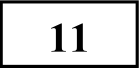 концентрация получившегося раствора?Ответ:   	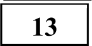 134а) Решите уравнение 6sin2 x + 7 cos х — 1 = 0.6) Найдите все корни этого уравнения, принадлежащие отрезку 7<	5п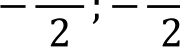 В  основании  четырехугольной  пирамиды  SABCD   лежит прямоугольникABCD со сторонами AB —— 4 и BC —— 6. Длины боковых рёбер пирамидыНA —— 3, 5B —— 5, SD —— 35.а) Докажите, что SA — высота пирамиды.6) Найдите расстояние от вершины А до плоскости SBC.132	Найдите  наименьшее   значение функцииу =  19 +  192x — х З  на отрезке [—8; 8].Ответ:   	  Решите неравенство 13 — 5  3‘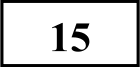 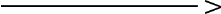 9* — 12  3* +  27 "0,5.  В трапеции ABCD точка Е — середина основания AD, точка М — середина боковой стороны AB. Отрезки СЕ и DM пересекаются в точке О.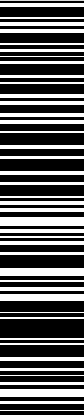 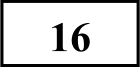 а) Докажите,  что площади  четырёхугольника AMOE  и треугольника CODравны.6) Найдите, какую часть от площади трапеции составляет площадь четырёхугольника AMOE, есян BC —— 3, AD —— 4.137	В  июле  2016  года  планируется  взять  кредит  в  банке  на  четыре  года  в размере S млн рублей, где S — целое число. Условия его возврата таковы:каждый январь долг увеличивается на 15% по сравнению с концом предыдущего года;— с февраля по июнь каждого года необходимо выплатить часть долга;—	в   июле   каждого   года   долг   должен    составлять    часть   кредита   в соответствии со следующей таблицей.Найдите наибольшее значение S, при котором общая сумма выплат будет меньше 50 млн рублей.  Найдите все значения п, для каждого из которых уравнение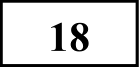 х* 0 -1- (в   — 2 | т |) 5 ]_  2	2  т    -1-  о   =  0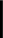 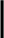 имеет более трёх различных решений.  Даны п различных натуральных чисел, составляющих арифметическую прогрессию  (п  й 3).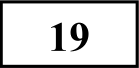 а) Может ли сумма всех данных чисел быть равной 10?6) Каково наибольшее значение п, если сумма всех данных чисел меньше 1000?в) Найдите все возможные значения п, если сумма всех данных чисел равна 129.Система оценивания Ответы  к заданиям 1-19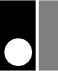 Каждое из заданий 1—12 считается выполненными верно, если экзаменуемый дал верный ответ в виде целого числа или конечной десятичной дроби. Каждое верно выполненное задание оценивается 1 баллом.Верно выполненные задания 13-15 максимум оцениваются в 2 балла, задания 16-17 — в 3 балла, а задания 18-19 — в 4 балла.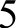 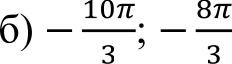 36o <	< iРешения и критерии оценивания заданий 13—19Количество баллов, выставленных за выполнение заданий 13—19, зависит от полноты решения и правильности ответа.Общие требования к выполнению заданий с развёрнутым ответом: решение должно быть математически грамотным, полным, все возможные случаи должны быть рассмотрены. Методы решения, формы его записи и формы записи ответа могут быть разными. За решение, в котором обоснованно получен правильный ответ, выставляется максимальное количество баллов. Правильный ответ при отсутствии текста решения оценивается в 0 баллов. Эксперты проверяют только математическое содержание представленного решения, а особенности записи не учитывают.При выполнении задания могут использоваться без доказательства  и ссылок любые математические факты, содержащиеся в учебниках и учебных пособиях, входящих в Федеральный перечень учебников, рекомендуемых к использованию при реализации имеющих государственную аккредитацию образовательных программ среднего общего образования.  Решение задания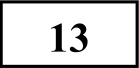 а) Решите уравнение 6sin'x + 7 cos х — 1   = 0.б) Найдите все корни этого уравнения, принадлежащие отрезку 7п	5п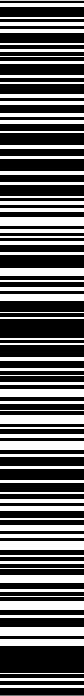 2	2а)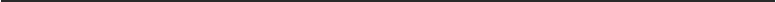 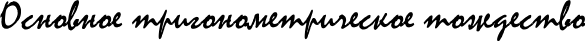 sп 2c -F cos2‹i= 1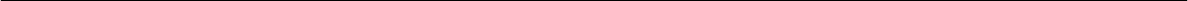 6  (1 — cos2 x) + 7 cos х — 1 = 06 — 6cos 2 x + 7 cos х — 1 = 0—6cos 2 x + 7 cos х + 5 = 0Пусть cos х  = t—6t 2  + 7t  + 5 = 0D —— b 2 — 4пс —— 49 + 120 = 169 = 132t=	—b +  CD   = —7+ 13	1Решение задания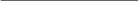 '	2n	12=——2134t2 =—b — CD  =—7 — 13 = 5 (не подходит)В основании четырехугольной пирамиды SABCD лежит прямоугольник2n	—12	3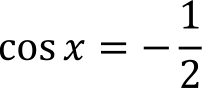 2к + 2пп; п С Z 32	2пп;  п  С Z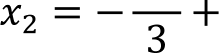 6)ABCD со сторонами AB —— 4 и BC —— 6. Длины боковых ребер пирамидыSA —— 3, SB —— 5, SD —— ЗА.а) Докажите, что SA — высота пирамиды.6) Найдите расстояние от вершины А до плоскости SBC.Подберём корни для х —— 2   + 2пп; п С Z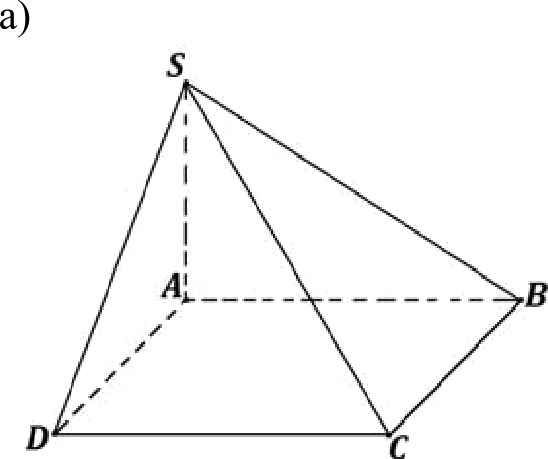 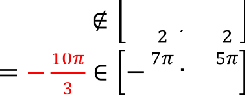 Если п = —3, то х —— — 6п Если п = —2, то х =	— 4п16<37п	Ѕтг1	2Если п =  —1, то х =  2   — 2к = — 4  if   — 7  ; —Подберём корни для х  =   — 2     -1- 2пп; п  С Zs2	14к	5г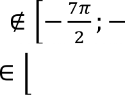 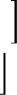 Заметим, что в а ABC выполняется теорема Пифагора:Если п =  —2, то х  =  — s  — 4к = —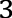 Если п = —1, то х —— —	— 2п = — 8r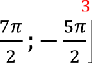 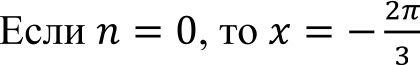 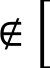 27тг	Ѕтг2   ’	2ЅВ 2   —  SA’    + AB’52	32 -1- 4225 =  9 +  1625 =  25Ответ: а) 2r + 2пп, — 2д + 2пп; п С Z. б) — 10г	8r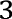 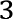 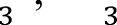 => а ABC — прямоугольный и zSЛB —— 90° по теореме, обратной теореме ПифагораЗаметим,  что в а   ADS  выполняется  теорема Пифагора:SD 2  =  ЅА 2  + AD’(35)' = 32  +  6245 =  9 + 3645  = 45=> а ADS — прямоугольный и rSAD —— 90° по теореме, обратной теореме Пифагора1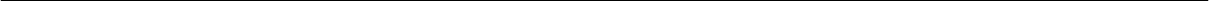 SAB С  “‘	SB С ‘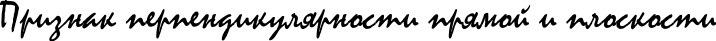 AC —— 3+AB 2В 3 2  =  3+4262  =	5   (по теореме Пифагора)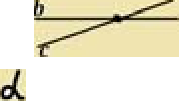 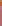 Если прямая перпендикулярна к двум пересекающимся прямым,  лежащим в плоскости, то она перпендикулярна к этой плоскостиSA	AB(т. кk.       ABS и  а  ADS  — прямоугольные)SA	ADAB С AD —— А=> SA	ABC)=> SA  — высота пирамиды■SC ——	ЅА   2+        A6 2 —     ЗА +    5 s -	6   (по теореме Пифагора) Заметим, что в а SBC  выполняется теорема Пифагора:SO 2  =   SB 2  +  ВС 2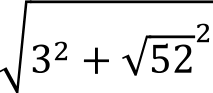 6	=   52  _( 6261 =  25 +  3661 =  61—> а SBС — прямоугольный и z5BC —— 90° по теореме, обратной теореме Пифагора1	1   4  6SABС  “‘	ABC-      А S  — 3 '    2    ” 3  = 12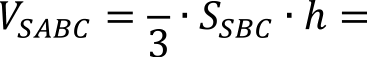 б)Расстояние от вершины А до плоскости SBC  — это высота пирамиды SABCс основанием SBCПусть h — искомое расстояние15/i = 12/і = 2,41   5  63	2E=5E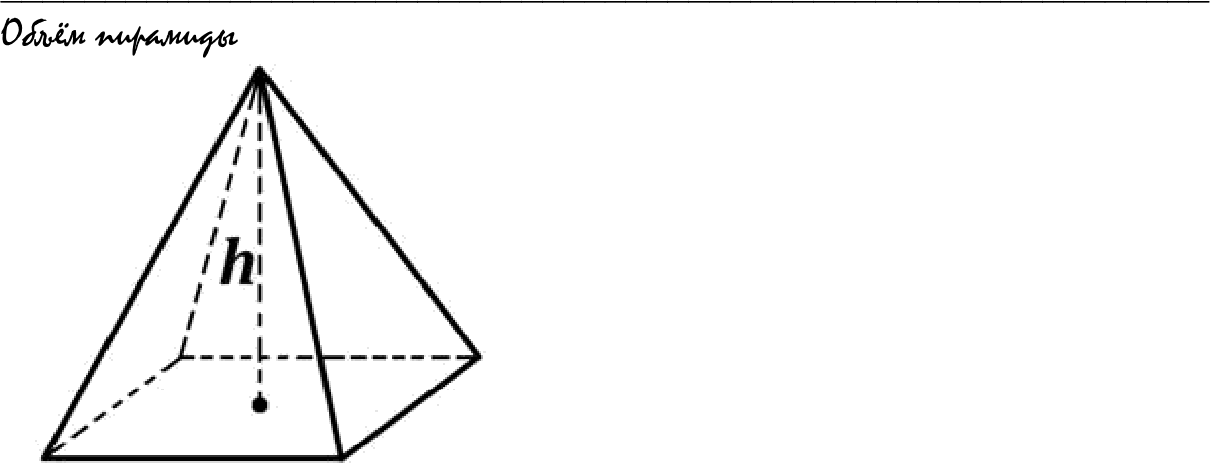 1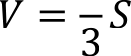 основания  '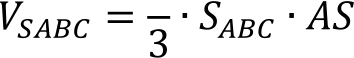 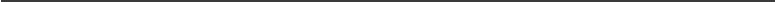 Найдём объём пирамиды SABC двумя способами: 1Ответ: 2,4перечисленных выше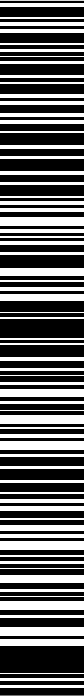 Макси.пальный  балл  Решение задания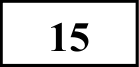 Решите неравенство 13 — 5 3‘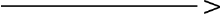 9*  — 12-    3* +  27 "Пусть 3*  = t0,5.з* = з0 х  = 03 <  3*  < 9з1< з• <з 2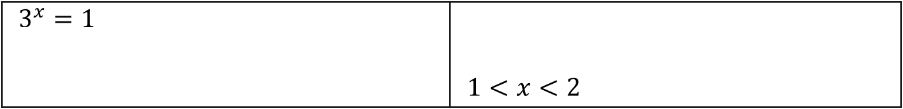 13 — St	1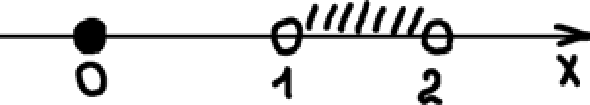 t 2  — 12 t  +  2 7  — — Е	0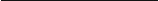 26 — 10t — t* + 12t	272(t 2	12t  -F 27)2(t 2  — 12t +  27) > 0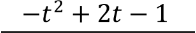 —(t — 1)2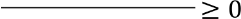 2(t 2  — 12t  + 27)t  = 10t 2 — 12 t + 27	0Ответ: (0]  U  (1; 2)D  —— (—12)-2  —-  4   112 + 6t 4   2	—912-6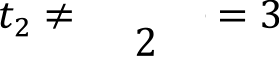 27  = 36136Решение заданияВ трапеции ABCD точка Е — середина основания AD, точка /tI — середина боковой стороны AB. Отрезки СЕ и DM пересекаются в точке О.а) Докажите,  что площади  четырёхугольника AMOE  и треугольника CODравны.6) Найдите, какую часть от площади трапеции составляет площадь четырёхугольника AMOE, если BC —— 3, AD —— 4.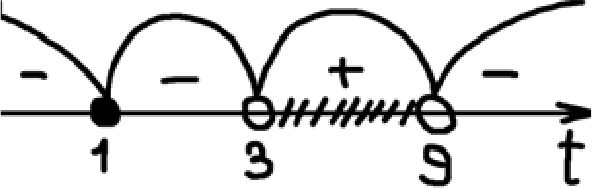 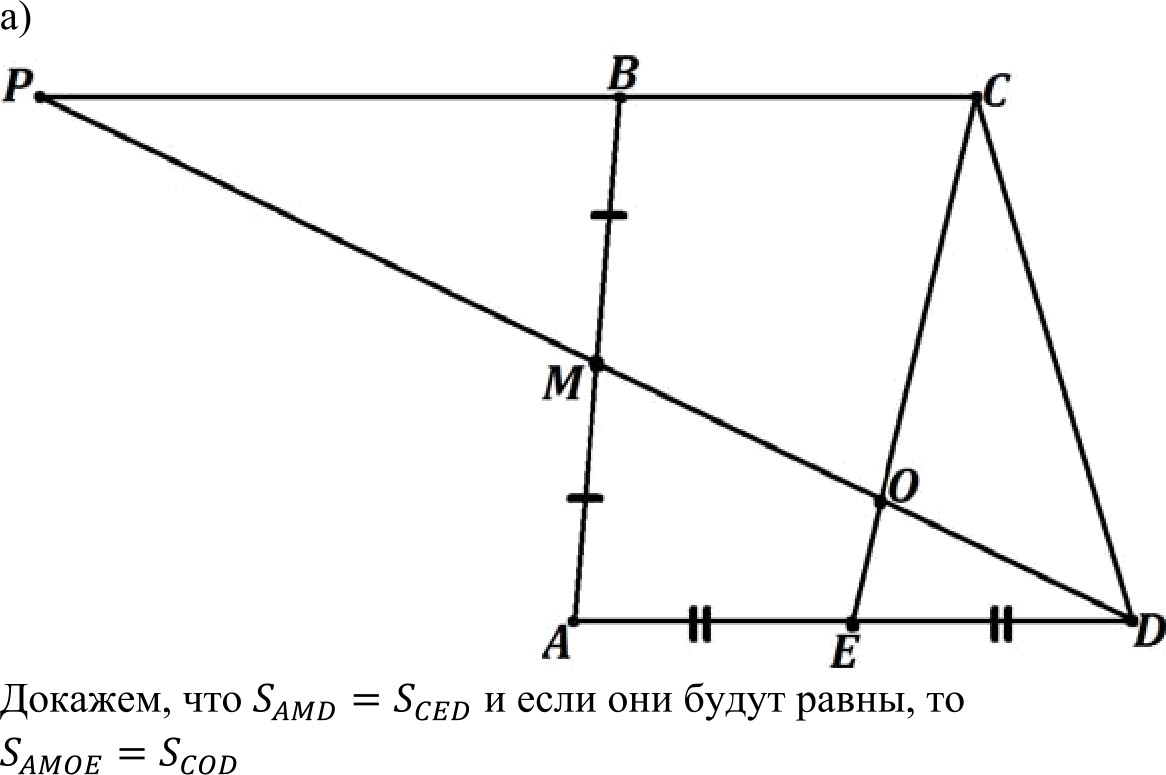 HycTs  /I — BsicoTa, onyiue	as Hr Bepmu   bi C  na ED  B  a CEDTor a h — Bblco+a, onyiiteHHa» in BepuiiiHbi M ria AD B a AMDö    AMD    ——k    PBM    RO CTOpo   e H pByM npHnewaiiiHM  K Hen yrnaMBM —— AM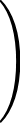 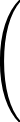 z PMB   —— zAMD — aepTHKanbHbiez PBM —— zMAD — HaxpecT nemaujHePB —— AD —— 4b   COP  ——b   DOE  no pByu yrnaMzPOC —— ID  OE — BepTi4xanb bie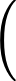 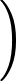 z PCO —— nDEO —  aKpecT nemauj eCO	CPEO	DECO	BC  + PB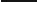 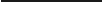 EO	1-    AD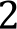 1SAMD  “    2   AD1h	AD-      h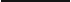 2	41 1AD-         hCO	3 -P 4SCED-  DE-      h —— 2-    AD-2	4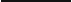 ’AMD	’CEDSAP OE +  S DOE —— S COD  +   S DOE=>’AMOE	’CO D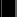 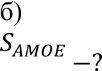 ABCDHpouie     aiiTii  SCOD   'ieM SATOHycTb DM M BC —— PHycTi•EO —— 2xCO —— 7+TorpaCE —— 9x/l — BsicoTa B a CED2 /t — BbicoTa B a DEOSCOD  —  S CED—     5 DEO1	1CED	-   DE-      h —— 2   2   /t  = h1	2	1	2	2S D EO "  2	DE -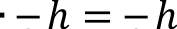 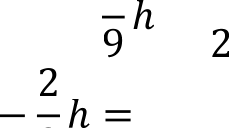 7S C0 D "	9	— hBC  + AD2 9	9Решение задания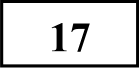 SABCD	2	'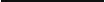           7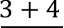 SABCD “	2	2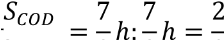 SABCD	9	2	9S  AM О Л	S  COD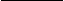 ABCD	AB CD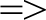 S  AM О Е 5 АВCDОтвет: 29В июле 2016 года планируется взять кредит в банке на четыре года в размере S млн рублей, где S — целое число. Условия его возврата таковы:— каждый январь долг увеличивается на 15% по сравнению с концом предыдущего года;—  с февраля по июнь каждого года необходимо выплатить часть долга;— в июле каждого года долг должен составлять часть кредита в соответствии со следующей таблицей.Найдите наибольшее значение S, при котором общая сумма выплат будет меньше 50 млн рублей.Пусть1 январ—я	день начисления  процентов1 апреля—  день выплаты части долгаСоставим таблицу как изменялась сумма долга:2017 год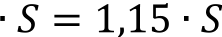 Общая сумма выплат должна быть меньше 50 млн рублей=>	(по условию)=>- 0,35- 1,36S  +- 0,42S  < 50S +  0- ,475S +  0- ,115S  <  50 млн2018 год=>2019 год=>20209 годS  < 5000136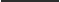 625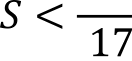 S  <  36 1337Требуется найти наибольшее подходящее целое S5 —— 36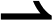 Ответ: 36  Решение задания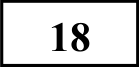 Найдите все значения п, для каждого из которых уравнениех’ 0 + (а  — 2 х  )5  + x 2  — 2 х  + п = 0имеет более трёх различных решений. (т')5  -b (п — 2 Ј х Ј)5 -b х'   —  2 Ј х   Ј -b п =  0 (   2) 5 ]_    2	(о   — 2 | х |) 5 +  2 | т | — о(32)5+	2	(2  \ х \  — в)’    -1- (2  |х  |  — в)Пусть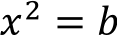 2 |т | — о  = с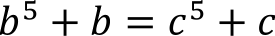 Рассмотрим функцию f(t) —— t + tf(h) —— b 5 + bf(с) —— с’    + с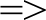 f(b) —— f(с)Исследуем функцию f(t) —— t	+ t на монотонность:f (t)   —— 5t’	+  1Заметим, что данная производная всегда положительна при любом I=>Функция f(t) возрастает на всей числовой прямой t Например,Найдём f(—4)Очевидно,  что значений  функции  в любой другой  точке будет отличаться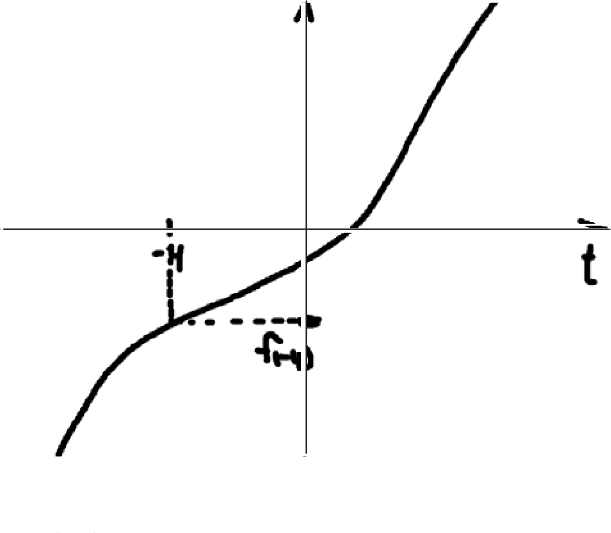 от f(—4)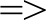 f(b) —— f(с)=>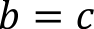 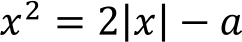 x 2 — 2 |х | -1- о  = 0Јх Ј 2  — 2 Јх Ј  + п  =  0Данное уравнение должно иметь й  4 решенийПусть  х)  = tt2 _ 2t+   о = оЕслиt 2 — 2t -1- п = 0 не имеет корнейЈх Ј2 — 2 Ј х   Ј -1- п =  0 не имеет корнейЕслиt2 — 2t -1- п = 0 имеет 1 положительный корень, то Јх Ј'  — 2 Ј х   Ј -1- п   =  0 имеет 2 корняЕслиt' — 2t + п = 0 имеет 2 положительных корня, то х Ј2  — 2 х Ј  + п =  0 имеет 4 корня(только такой вариант нам подходит)=>D  > 04 —  4n    > 04n  < 42 -b   4 — 4n	2 -1- 2 1 — п2	=	2	=l + 1-ii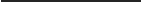 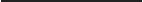 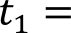 2—	4—4o	2—2 1—n                                                                1—n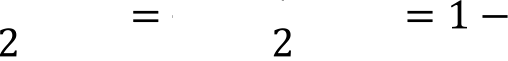 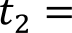 139Решение заданияДаны п различных натуральных чисел, составляющих арифметическую прогрессию  (п  й 3).Заметим,  что  t1  является  положительным  при любом  п  < 1=>t,  даст нам х,  и x2 (противоположные числа из-за модуля)t 2  должно  быть положительным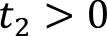 1 —  1 — п > 0< i — п < 1—1 <  —п <  0< п < ito даст  нам xc и  ху  (противоположные числа  из-за  модуля)  при  любом0 <  о < 1Ответ:0<0<lа) Может ли сумма всех данных чисел быть равной 10?6) Каково наибольшее значение п, если сумма всех данных чисел меньше 1000?в) Найдите все возможные значения п, если сумма всех данных чисел равна 129.Арифметическая прогрессия состоит из натуральных чисел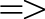 m  й 1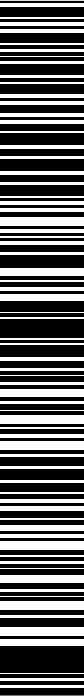 d  й 1а)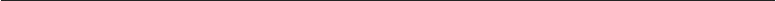 nq = m + d(п  — l)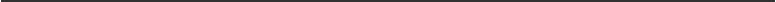 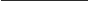 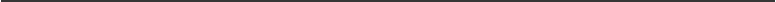 Если п = 3, то'	3	1  +   d(3    — 1)   =   п,   + 2d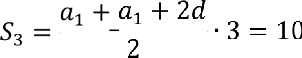 (2n   +  2d)   3 = 20Если первая скобка имеет значение 10, то п <  200=>Чем меньше значение скобки—  тем больше пНам  нужно  брать  как  можно  меньшие  значения  m   и  d,   т.к.  мы ищем(m  + d-)3 = 10наибольшее значение пЗп, + 3d —— 10=>Нет решений в натуральных числахЕсли п = 4, тоup = m + d(4 — 1)  = m + 3d 	+  3d   4 =  10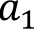 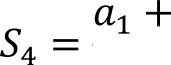 2Пустьm  = 1d  = 1Тогда-	(2  -1 -Р 1(п-— 1))п  < 2000(2n, + 3d) 2 = 10 4п1 + 6d —— 10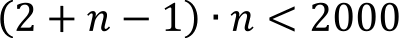 m  = 1d  = 1Получаем прогрессию: 1	2   3	41 + 2 + 3 + 4 = 10Может6)Sq  < 1000m -1- m  -I- d(п  — 1)2	<  1000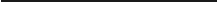 (п  -1- 1)   п < 2000	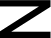 IOп' + п — 2000  <  0 п'  + п — 2000  =  0 D —— 8001—1 — 83001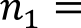 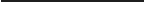 2—1 + 83001П2	2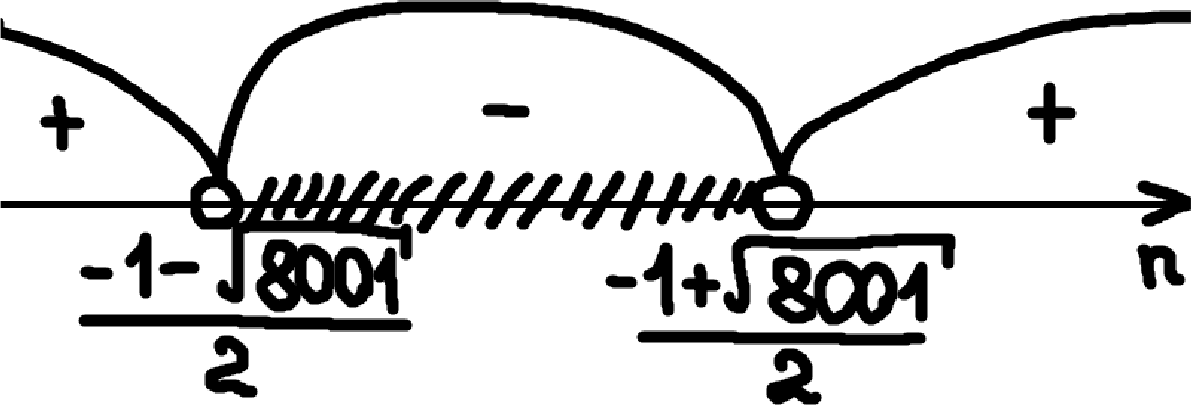 (2n, + d(n-— 1))п < 2000—1 — 83001	—1 + 83001П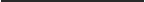 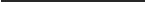 2	2Если первая скобка имеет значение 100, то п  < 20Отбросим левую границу двойного неравенства, т.к. п й  3 по условию1 —b-1 —F 1(45 — 1)=>—1 + 83001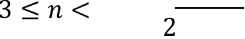 -	232	-	45 <  100045 <  1000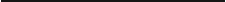 1035 <  1000Оценим значение дроби:89 < 83001 <  9088 <  —1 +  83001 < 89—1 + 8300144 <	2	<  44,5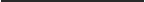 Наибольшее целое п, удовлетворяющее неравенствупротиворечие=>п  =  45 не подходит)5q —— 2m -b d(п  — 1)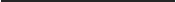 2П  =  129—1 + 83001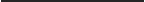 (2п, -1- d(п-— 1))п  =  258Разложим 258 на простые множители: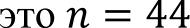 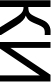 Проверим:ві = 1d = 1п=44S44  < 10001 + -1 + 1  (44 — 1)2	44 <  1000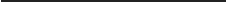 (2 -+     43)   22  < 1000990  < 1000=>п  =  44 подходитПроверим m  = 1d  = 1п  = 45545  < 100025-8  =-     1-  2   3   43	IOЕсть несколько вариантов какое значение может принимать п:п = 1п  = 2Не подходят, т.к. по условию п  й 3Вариант #1 Если п  = 3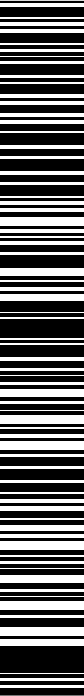 (2n   +  d(3 — 1))    3  =  258 6n, + 6d —— 258no + d —— 43Подходит, напримерm  = 1d  = 421	43   85Вариант #2 Если п  = 6(2n, + d(6 — 1))    6 = 25812 n1   +  30d  = 2582n  + 5d —— 43Подходит, напримерm  = 19d  = 119	20	21	22	23	24Вариант #3 Если п  = 43(2n, + d(43 — 1)) 43 = 258 86п,  + 1806d  = 258Не подходит Вариант #4 Если п = 86(2n   + d(86  —  1))   86 = 258172 n1  + 7310d  = 258Не подходит Вариант #5 Если п = 129(2n,  + d(129 — 1))	129	= 258Не подходит	IOВариант #6Если п = 258(2n   + d(258  — 1))    258 = 258Не подходитОтвет: а) Да, например, 1	2	3	4, 6) 44, в) 3; 6Месяц и годИюль2016Июль2017Июль2018Июль2019Июль2020Долг   (в  млнрублей)S0,8d0,5S0,1S0Содержание критерияСодержание критерияСодержание критерияСодержание критерияСодержание критерияБаллыОбоснованно получен верный ответОбоснованно получен верный ответОбоснованно получен верный ответОбоснованно получен верный ответОбоснованно получен верный ответ2Решение   содержит  вычислительную  ошибку,  возможно,приведшую к неверному ответу, но при этом имеется верная последовательность всех шагов решенияРешение   содержит  вычислительную  ошибку,  возможно,приведшую к неверному ответу, но при этом имеется верная последовательность всех шагов решенияРешение   содержит  вычислительную  ошибку,  возможно,приведшую к неверному ответу, но при этом имеется верная последовательность всех шагов решенияРешение   содержит  вычислительную  ошибку,  возможно,приведшую к неверному ответу, но при этом имеется верная последовательность всех шагов решенияРешение   содержит  вычислительную  ошибку,  возможно,приведшую к неверному ответу, но при этом имеется верная последовательность всех шагов решения1Решение   не   соответствуетперечисленных вышениодномуизкритериев,0Максимальный баллМаксимальный баллМаксимальный баллМаксимальный баллМаксимальный балл2Месяц и годИюль2016Июль2017Июль2018Июль2019Июль2020Долг   (в  млнрублей)50,8S0,5S0,1S0ЧислоСумма долга01.07.2016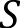 01.01.20l7151 + 100   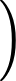 01.04.2020-0,115S—0 =0,115S01.04.20180,92S—0,5S——0,42S01.04.2019-0,575S-—0,1S=-0,475S01.01.20201,15   0,1   S —— 0,115 S01.04.202001.07.20200